Форма информационно-аналитического отчета работы библиотечных систем Свердловской области с детьми и молодёжью в 2022 году Отчет отправлять на почту v.v.glinskih@yandex.ruплюс таблица отчета за год.Отчет заполняется в строгом соответствии с требованиями данной Формы.Отчет предоставляется в научно-методический отдел Свердловской областной библиотеки для детей и молодежи им. В. П. Крапивинав электронном формате.Возрастные группы определены следующим образом:– детиот 0 до 14 лет;– молодёжь 15 - 30 лет.Отчет отражает работу всехмуниципальных библиотек территории (включая взрослые) с обозначенными группами.При отсутствии работы с одной из групп по обозначенным в Форме направлениям, это обязательно прописывается.ФОРМА ОТЧЕТНОСТИОБЩИЕ СВЕДЕНИЯ ОБ УЧРЕЖДЕНИИ (БИБЛИОТЕЧНОЙ СИСТЕМЕ МО; СТРУКТУРЕ, ВКЛЮЧАЮЩЕЙ БИБЛИОТЕКИ – ЯВЛЯЮЩЕЙСЯ ЮРИДИЧЕСКИМ ЛИЦОМ)не заполнятьПолное название:__________________________________________________________________Адрес:__________________________________________________________________________________(индекс, населенный пункт, улица, дом)ФИО руководителя (директора библиотечной системы или руководителя структуры, включающей библиотеки МО):_______________________________________________________Контактная информация (телефон, e-mail):______________________________________________ФИО, должностьи контактная информация специалиста, ответственного за библиотечное обслуживание детей/молодёжи в МО (заместитель директора по работе с детьми, заведующий детской библиотекой, методист по работе с детьми):_____________________________________Контактная информация (телефон, e-mail):______________________________________________Общее число муниципальных библиотек в 2022 году (всего) –Структура библиотечного обслуживания детей и молодёжи в муниципальном образовании (перечень всех библиотек, в графах 5 -8 ставим  + / –):указывайте свою библиотекуКОЛИЧЕСТВЕННЫЕ ПОКАЗАТЕЛИСтатистика библиотечного обслуживания детей в МО (0-14 лет)указывать свои цифры по библиотекеСтатистика библиотечного обслуживания молодёжи в МО (15 – 30 лет) указывать свои цифры по библиотекеАнализ динамики статистических показателей(не более 500 знаков без пробелов)в 2 х предложениях По сравнению с прошлым годом динамика положительная. Удалось достичь  проведением  массовых  мероприятий , как  стационарных, так и  внестационарных. _________________________________________________________________________________________________________________________________________________________________________________________________________________________________________________МУНИЦИПАЛЬНЫЕ ПРОГРАММЫ ПО ПРОБЛЕМАМ ДЕТСТВА, ПОДРОСТКОВ, СЕМЬИ, МОЛОДЕЖИесли в селах есть, указывайте. Город также.БИБЛИОТЕКА, КАК ПРОСТРАНСТВО ЧТЕНИЯ, КОММУНИКАЦИЙ, ДОПОЛНИТЕЛЬНОГО ОБРАЗОВАНИЯ ДЕТЕЙ И МОЛОДЁЖИИзучение интересов и ожиданий населения (анализ статистики, запросов,эффективности мероприятий, тематические опросыи т. д.)Проводилось заполняли анкетыРаскрытие книжного фонда, информационных возможностей библиотекиорганизация библиотечного пространства(структурные, оформительские решения)(не более 500 знаков без пробелов)взять из отчета для ЦБСодно яркое решение в  изменении структуры фонда в два три предложенияКак и в  прошлом  году, мы использовали большие окна читального зала для организации экспозиций разного содержания. Яркие, привлекающие внимание, оконные выставки, несомненно, удобны для читателей библиотеки. Можно рассмотреть представленные на выставке книги с улицы, чтобы потом, придя в библиотеку, спросить понравившуюся книгу для чтения. Примеры:«Сверкающие самоцветы Урала» (книги П.П. Бажова, книги об уральских минералах, ай-стопперы по сказам  Бажова, фигура  Хозяйки Медной горы) ( 802), ретро-выставка «Пионерское детство» (100 лет  со  дня  рождения  пионерской  организации им. В.И. Ленина), со школьным платьем и фартуком, с пионерским галстуком и значком. Представлены книги о пионерах (762) и др.(абонемент / читальный зал, прилегающая территория,  целевая аудитория, описание)книжные и другие экспозиции (не более 500 знаков без пробелов)взять из отчета для ЦБСодна самая востребованнаяк.в с результатом : посещения, книговыдача, просмотры Выставка - инсталляция с аутентичными предметами быта русской старины «Возвращение к истокам»в виде фрагмента русской избы, в нём присутствуют макет русской печи и предметы старинной утвари: сундук, коромысло, прялки, самовар, чугунок, горшок, лукошко, решето, самовар, деревянные ложки, разного размера плошки, миски деревянные, кувшин, расшитые полотенца, веретено, сарафан, лапти, рубашка, платки, кокошники и т.д.). Обзоры и беседы  у  выставки проводились ежемесячно, индивидуально и  для  групповой  аудитории.  Например, обзор «В старину так жили», посещения 50,  книговыдача 123.     Всего  посещения 233, книговыдача 902, просмотры 1864(анализ эффективности по отношении к основным статистическим показателям)Динамика книговыдачи  с  книжных выставок -, показатель  книговыдачи  достигнут  за  счет  индивидуальной  и  массовой  работы, а  не  только  за  счет  книжных выставок.Продвижение книги и чтения. Лучшие проекты, акции, мероприятия года(не более 500 знаков без пробелов)/Творчество писателей. Неделя детской книги. Всероссийская акция «Библионочь», «Библиотечные сумерки». Летний читальный зал. День знаний. День чтения.Если в этом направлении библиотека провела одно!!! из самых лучших мероприятий годаВ 2022 году продолжается работа по проекту «Писатели юбиляры детям», цель которого осталась неизменной, познакомить дошколят с детскими писателями, их произведениями и, конечно же, вызвать интерес к чтению. Автор  проекта О.А. Юровских. В рамках проекта «Писатели – юбиляры детям» проведено 47 мероприятий, которые посетило 906 человек.Итоговая таблица, проделанной работы по данному направлениюАнализ работы по данному направлениюв 1-2х предложенияхВ данном направлении мы работали  стабильно, больше  стало  мероприятий, чуть  меньше  выставок. Большее количество  эффективных мероприятий проведены  стационарно, более  эфффективные  книжные  выставки – внестационарные.Социально-значимые темы. Лучшие проекты, акции, мероприятия года (профилактика девиантного поведения, работа с людьми с ограниченными возможностями здоровья, патриотическое воспитание, семейное воспитание, работа с детьми, оказавшимися в трудной жизненной ситуации, экология и т. д.)(не более 500 знаков без пробелов)2022 год –Год культурного наследия народов России/см. раздел  обычаи и обряда народовЕсли в этом направлении библиотека провела одно из самых лучших мероприятий годаИтоговая таблица, проделанной работы по данному направлению/ данная таблица обязательна к заполнению Анализ работы по данному направлению в 1-2х предложениях Работа по направлению строилась вокруг книжных выставок - частей  большой выставки - инсталляции с аутентичными предметами быта русской старины «Возвращение к истокам»в  читальном  зале, где   проводились  мероприятия  для  групп  детей  дошкольников  и  учащихся  начальных классов и книжной  выставкидля детей «Русская  народная  кукла» у которой  проводился  мастер-класс «Кукла Веснянка», к  которому  мы  возвращались несколько  раз в  течение  года  и проводили  в  рамках акции  «Библионочь 2022», «Культура-Среднему Уралу» и для  детей  беженцев из Донбасса.2022 год объявлен Годом Дмитрия Наркисовича Мамина-Сибиряка в Свердловской области.Если в этом направлении библиотека провела одно из самых лучших мероприятий года  2022 год по указу губернатора был объявлен годом Мамина – Сибиряка, и в течение всего года в нашей библиотеке проводились мероприятия, посвященные юбилею писателя. В начале года детским садам были предложены выездные выставки «Аленушкины сказки», которые проходили с января по май в Д\с34 и Д\с28. Пока проходила выставка, ребята рисовали иллюстрации по прочитанным сказкам, участвуя в Фестивале рисунков «Рисуем Аленушкины сказки»,  которые наша библиотека опубликовала на страницах в Контакте и Одноклассниках. Итогом в мае месяце была проведена литературная игра «Сказки для Аленушки» из цикла «Писатели – юбиляры детям». По окончании мероприятия ребята получили раскраски с героями сказок Мамина – Сибиряка. А те ребята, которые участвовали в фестивале рисунков, получили дипломы и поощрительные призы. Дети были в восторге. В сентябре выездная выставка снова вернулась в детский сад №34 по ул. Ленина,32, а в октябре по традиции библиотека совместно с детским садом провели День чтения.  Для  воспитанников  детских  садов прошло  3 выездные выставки, книговыдача составила 942 экземпляра,4 мероприятия, посетило 154 человека. Для старшеклассников школы № 17 и студентов МПТ им. Назарова проведен литературный урок «Забытый классик», на котором дети познакомились с интересными фактами из биографии Мамина-Сибиряка, прослушали информацию о наиболее значимых его произведениях, которые пользуются интересом у читателей библиотеки и по сей день. Книжные  выставки по  теме  года  работали  и  в читальном  зале. Краеведческое просвещениеЕсли в этом направлении библиотека провела одно из самых лучших мероприятий годаИтоговая таблица, проделанной работы по данному направлению/ данная таблица обязательна к заполнениюВ данном направлении мы работали  стабильно, больше  стало  мероприятий, выставок, динамика +Экологическое просвещениеЕсли в этом направлении библиотека провела одно из самых лучших мероприятий годаИтоговая таблица, проделанной работы по данному направлению/ данная таблица обязательна к заполнению Анализ работы по данному направлениюв 1-2х предложениях В данном направлении мы работали  стабильно, без  больших плюсов  и минусов.Патриотическое  воспитание350 лет со дня рождения Петра IЕсли в этом направлении библиотека провела одно из самых лучших мероприятий годаАнализ работы по данному направлению: тему  мы  отразили офлайн/онлайн.100 лет со дня основания конструкторского бюро ПАО «Туполев»Если в этом направлении библиотека провела одно из самых лучших мероприятий годаАнализ работы по данному направлению: тему  мы  отразили онлайн.Патриотическое воспитаниеЕсли в этом направлении библиотека провела одно из самых лучших мероприятий годаИтоговая таблица, проделанной работы по данному направлению/ данная таблица обязательна к заполнению Анализ работы по данному направлению: в  этом направлении библиотека  работает  стабильно, небольшие + Здоровый образ жизни. Профилактика вредных привычекЕсли в этом направлении библиотека провела одно из самых лучших мероприятий годаИтоговая таблица, проделанной работы по данному направлению/ данная таблица обязательна к заполнению Анализ работы по данному направлению в 1-2х предложенияхВ отчетный период работа по данному направлению библиотека в  целом  работала  стабильно. Охрана безопасности жизниЕсли в этом направлении библиотека провела одно из самых лучших мероприятий годаИтоговая таблица, проделанной работы по данному направлению/ данная таблица обязательна к заполнению Анализ работы по данному направлению в 1-2х предложениях В отчетный период работа по данному направлению библиотека в  целом  работала  стабильно. Небольшие +Нравственное воспитание. Межнациональные отношения, религиозная ситуация и профилактика экстремизмаЕсли в этом направлении библиотека провела одно из самых лучших мероприятий годаИтоговая таблица, проделанной работы по данному направлению/ данная таблица обязательна к заполнению Анализ работы по данному направлению в 2х предложениях В отчетный период работа по данному направлению сделали больше, чем в  прошлом  году с категорией дети, с  категорией  молодежь -. Семейное воспитаниеЕсли в этом направлении библиотека провела одно из самых лучших мероприятий годаИтоговая таблица, проделанной работы по данному направлению/ данная таблица обязательна к заполнению Анализ работы по данному направлению в 1-2х предложениях В отчетный период работа по данному направлению сделали больше, чем в  прошлом  году с категорией дети, с  категорией  молодежь -. Работа с детьми с ограниченными возможностямиЕсли в этом направлении библиотека провела одно из самых лучших мероприятий годаИтоговая таблица, проделанной работы по данному направлению/ данная таблица обязательна к заполнению Анализ работы по данному направлению в 1-2х предложениях Офлайн работа в  этом направлении проводилась для воспитанников приюта. Количество  мероприятий и посещения +Правовое просвещениеЕсли в этом направлении библиотека провела одно из самых лучших мероприятий годаИтоговая таблица, проделанной работы по данному направлению/ данная таблица обязательна к заполнению Анализ работы по данному направлению в 1-2х предложениях По данному направлению  сработали  чуть  лучше  прошлого  года. Показатели +ПрофориентацияЕсли в этом направлении библиотека провела одно из самых лучших мероприятий годаИтоговая таблица, проделанной работы по данному направлению/ данная таблица обязательна к заполнению Анализ работы по данному направлению в 1-2х предложениях По данному направлению сработали  немного хуже, чем в прошлом году. Показатели – , Книговыдача +  за  счет индивидуальной  работы.Развитие системы услуг (дополнительные образовательные услуги, коммуникационные и досуговые услуги: традиционные и новые форматы)Система услуг по формированию образовательных навыков:Услуги по формированию информационной культуры. Развитие игровыми методами умения пользоваться поисковыми возможностями каталогов  и картотек, проведение библиотечно-библиографических консультаций. Библиотечные урокиПримеры:Интеллектуальный  библиотечный  лабиринт «По  библиотечному  морю  под  парусом  лета - 2» , 6+, посещения 19Учебно-игровой  практикум «Найди  название  книги   и её  автора» 6+, посещения 20Библиотечный  час   с  экскурсией «Дом, где  живут  книги»: -история  книги, -знакомство   с  библиотекой, -профессия  библиотекарь. Обзор  «Журналы для  любознательных», просмотр журналов «АБВГД», «Свирелька», «Веселые картинки», «Детская  энциклопедия», беседа –инклюзия  «О книгах в  формате  ТИФЛО», обзор  «Сказки  для Алёнушки»	Детская  аудитория детский  сад №65 посещения 19, Книговыдача 118Развитие  мелкой моторикиПримеры:Мастер-класс «Народная  кукла «Веснянка» по  изготовлению куклы  из  ткани, ниток  и  лент, с рассказом о   символе  славянского  нового  года , просмотром  мультфильма «Жихарка», Городская  библиотека  №9 в ПВР, Разновозрастная  аудитория,  посещения  8Акция – раскраска «Будь  здоров!» 31.03 Городская библиотека №9 в  детском  саду  №3442 экземпляраАкция – раскраска «Солнышко» 31.03 Городская библиотека №9 в  ГАУ ЦСПСиД40 экземпляровРазвитие игровыми методами умения читать, понимать прочитанное и вычленять главноеПримеры:Электронная викторина презентация «Подарки  фей» (по сказке  Ш.Перро) входит в цикл «Сказочная классика» 6+, посещения 16Электронная викторина презентация «Марья  Моревна» (по русской народной сказке ) входит в цикл «Сказочная классика», 6+, посещения 12Электронная викторина презентация «Оле Лукойе» (по сказке  Х.К. Андерсена) входит в цикл «Сказочная классика», 6+, посещения 12Развитие игровыми методами кругозора.Примеры:Игровой  час «Космическое  путешествие»-беседа о космосе, вселенной, -космическая викторина,-загадки, работа с пазлами, Детская аудитория, посещения 17Познавательный  час с  громкими  чтениями «Мир  космонавтики», Детская  аудитория, воспитанники  детского сада  №51, посещения 16, детского сада  №34 ( 50) , посещения 18 Мероприятие  проведено 2 разаРазвитие игровыми методами умения отвечать на поставленный вопрос коротко, записывая главноеПримеры:Цикл Экологический  месячник «Я хочу  дружить с  природойВикторина «Давайте, познакомимся!», входит в  6+, посещения 22Викторина-угадайка «Калейдоскоп  листочков», входит в  Экологический  месячник «Я хочу  дружить с  природой» 6+, посещения 19 Викторина-отгадай-ка «Кто как   разговаривает?», входит в  Экологический  месячник «Я хочу  дружить с  природой» 6+, посещения 18Литературная  угадай-ка «О братьях наших меньших», входит в  Экологический  месячник «Я хочу  дружить с  природой» 6+, посещения 11Викторина-угадайка «Зверя, по следам,  любого узнавать умею я!», входит в  Экологический  месячник «Я хочу  дружить с  природой» 6+, посещения 16Выставка – викторина «Журнальный  хоровод» 6+, посещения 68,книговыдача  476Коммуникационные Развитие  умения  внимательно  слушать и рассуждать о  прочитанномЧас - этический  диалог «Передай  добро по кругу»  - Громкое  чтение  сказки В.Катаева «Цветик-семицветик» -рассуждение  по  вопросам: самые  главные, самые  важные  желания; обязательно ли  нужно иметь волшебный  цветок, чтобы  делать  добрые  дела?-игра «Передай  добро по кругу» передать  мяч и  сказать  комплимент  соседу. Просмотр  мультфильма «Просто так»,  Обзор  журнала  «Свирелька», просмотр,   Дворовый   клуб  «Олимпиец»,  посещения 23, книговыдача 93.Развитие ораторских качеств  путем организации площадки для выступления.Примеры:  Краеведческие чтения, Полевской поэтический марафон.XXI Краеведческие  чтения «Традиции  живая  нить», 6+, посещения 49 https://polevskoy24.ru/news/culture/v-chitalnom-zale-gorodskoj-biblioteki-n9-proshli-xxi-kraevedcheskie-chteniya-tradicii-zhivaya-nit/86785/https://polevsk.midural.ru/news/show/id/8125http://polevlib.ru/gorodskaya_biblioteka_9/itogi_xxi_kraevedcheskih_chtenij/VIII Полевской Поэтический  марафон , сопутствующая  книжная  выставка «Наполним  музыкой  сердца» 6+ , посещения 88/24/30, книговыдача 176Досуговые  услугиВстреча с  писателем « А.Кердан. Встречи  на  полевской  земле» Стихи, песни, диалог с  писателем.Книжная  выставка «И слова  прямо  в  душу про отвагу   и честь», беседа  у книжной  выставки, Выездная  книжная  выставка «Философ, воин и  поэт»  в ПМТ им. Назарова, ПМТ им. Назарова,1 и 2 курс,  школа №4, учащиеся  8 классов, посещения 82, просмотры 61, книговыдача 354Создание мотиваций к чтению;Примеры: Цикл «Читаем вместе, читаем вслух!» - сетевая акция к Всероссийскому дню чтения вслух.в социальной сети  «В контакте» и «Одноклассники»#ЧитаемВслух, #ЖиваяКлассика, Портер Б. «Сказка про миссис Мыштон» Текст читает Н. Чайковская, 6+, 120 https://vk.com/club206548533?z=video-206548533_456239087%2Fb7b05b0a48a833f1cc%2Fpl_wall_-206548533#ЧитаемВслух, #ЖиваяКлассика, Портер Б. «Сказка про Питера  Пуша»Текст читает Н. Чайковская, 6+, 104https://vk.com/club206548533?z=video-206548533_456239089%2F54e25983dfbb1da0a3%2Fpl_wall_-206548533#ЧитаемВслух, #ЖиваяКлассика, Портер Б. «Сказка о миссис Туфф», Текст читает Н. Чайковская,6+,108,https://vk.com/club206548533?z=video-206548533_456239089%2F54e25983dfbb1da0a3%2Fpl_wall_-206548533#Читаем Вслух, #Живая Классика, Теллеген Т. «Неужели никто не рассердится?» Текст читают Ю.Дейнега, И.Борисов, Ю.Борисова,6+,558, https://vk.com/club206548533?z=video-206548533_456239094%2F15f045375fb4aaa549%2Fpl_wall_-206548533https://vk.com/club206548533?w=wall-206548533_2662https://ok.ru/devyatayabiblioteka/topic/155145004889550https://ok.ru/devyatayabiblioteka/topic/155144673605070https://ok.ru/devyatayabiblioteka/topic/155144158295502Рассказ Веры Чаплиной «Варежка» читает М.Г. Кузнецова, 6+,105, https://vk.com/club206548533?w=wall-206548533_2658https://ok.ru/devyatayabiblioteka/topic/155141263373774Аудиочтение «Многоцветье  народной  сказки», Видео-ролик, Башкирская  народная  сказка «Аминбек», читает О. Полищук, 6+,281,https://vk.com/club206548533?w=wall-206548533_2691https://ok.ru/devyatayabiblioteka/topic/155172006966734Развитие творческого мышления и качеств, обуславливающих творческую читательскую деятельность: эмоций, воображения, образного и аналитического мышления, памяти;ПримерыМастер-класс «Необычное  в обычном» -арт-терапия, рисование  на  пене  для  бритья , нахождение  образов  сказочных  героев  в  полученном  изображении, с просмотром  мультфильма «Петух  и  краски», Городская  библиотека  №9 в ПВР, Разновозрастная  аудитория,  посещения 8« Волшебная страна - театр» информационно – игровой час (27 марта -  Всемирный день театра) Мы с ребятами отгадали театральные профессии, попробовали себя в роли гримеров (нарисовали на воздушных шариках лицо Бабы-Яги и Василисы Прекрасной), а также хореографов и актеров в постановке мини-спектакля «Теремок»  – 12 человек : 6 дети, 2 подросткиТест  "99 страница"	https://ok.ru/devyatayabiblioteka/topic/154515803846094https://ok.ru/devyatayabiblioteka/topic/154512143988174https://ok.ru/devyatayabiblioteka/topic/154508491470286https://ok.ru/devyatayabiblioteka/topic/154504781411790https://ok.ru/devyatayabiblioteka/topic/154501083805134https://ok.ru/devyatayabiblioteka/topic/154497258993102Презентация «Успешные люди любят читать!»	https://vk.com/club206548533?w=wall-206548533_1397Список  лучших книг  на  8 марта, 12+, 38, https://ok.ru/devyatayabiblioteka/topic/154625130608078Вывод: Все эти услуги для нас традиционны, много лет мы стремимся развивать в пользователях школьного возраста умение читать, творческое мышление, память, аналитические навыки и т.д.Развитие системы услуг с использованием цифровых технологий (обслуживание удаленных пользователей – ЭДД, виртуальная справка, продление книг и т. д., расширение аудитории детских и юношеских библиотек и т.д.)Среди пользователей  МБА и ЭДД в этом году 1студент.Платные услуги (перечислить)не выполнялисьРАБОТА С МОЛОДЕЖЬЮ (формы работы, развитие системы услуг) в 1-2х предложениях….Формы  работы:  Квест-играЛитературный урокИсторический час –мультимедийная презентацияЧас историиБеседа - играВстреча – играВстреча с  писателемСвоя играКнижная  выставка – рекомендацияУрок памяти   с презентациейИнтеллектуальный армейский  марафонЭкспресс – викторинаРазвитие  системы услуг• Предоставление информации по всему кругу вопросов, волнующих молодежь, имея в виду личностное развитие.• Обеспечение свободного доступа в Интернет.• Обеспечение доступа к электронным локальным и удаленным базам данных.• Предоставление автоматизированных рабочих мест для самостоятельной работы пользователя (4).• Помощь в выборе и поиске источников информации.• Выполнение консультаций, индивидуальных и групповых.• Выполнение запросов пользователей: уточняющих, адресных, тематических, фактографических.• Проведение практикумов, учебных курсов по информационной культуре и навыкам поиска информации с использованием печатных и электронных ресурсов.• Организация услуг для молодых людей с ограниченными физическими возможностями и для их родителей, а также для тех, кто по тем или иным причинам не может посещать библиотеку.• Предоставление молодым людям возможности участвовать в работе  поэтического объединения «Простор», ежемесячные  встречи членов которого происходят  на базе библиотеки.Предоставление  площадки для доклада  по краеведению на ежегодных краеведческих чтенияхПривлечение к  чтению стихов , участие в  акциях и  Поэтическом марафоне.На молодежной кафедре 2 сотрудника.	Желательно проведение повышения квалификации в форме курсов,  семинаров и школ.РЕКЛАМА БИБЛИОТЕКИ: СТРАТЕГИЯ, ПРИМЕРЫ, ОЦЕНКА ЭФФЕКТИВНОСТИ,  Работа со СМИ (примеры эффективных публикаций/передач)Ссылки  на онлайн  упоминания: МБДОУ ПГО "Детский сад №34",Полевской: «Сотрудничество для детей» https://ok.ru/mbdoupgo/topic/155298376919890«Экскурсия в библиотеку» https://ok.ru/mbdoupgo/topic/155236160777042Итоги XXI Краеведческих чтений http://polevlib.ru/gorodskaya_biblioteka_9/itogi_xxi_kraevedcheskih_chtenij/11 апреля 2022.  В Городской библиотеке № 9 состоялись XXI Краеведческие чтения https://polevsk.midural.ru/news/show/id/8125http://укпго.рф/index.php/novosti/item/1549-v-gorodskoj-biblioteke-9-sostoyalis-xxi-kraevedcheskie-chteniya07.04.2022 В читальном зале Городской библиотеки №9 прошли XXI Краеведческие чтения «Традиции живая нить».https://polevskoy24.ru/news/culture/v-chitalnom-zale-gorodskoj-biblioteki-n9-proshli-xxi-kraevedcheskie-chteniya-tradicii-zhivaya-nit/86785/https://гор.сайт/news/37913-2/https://ok.ru/gor.site/topic/15461078498234320 ноября VIII Поэтический марафонhttps://polevskoy.bezformata.com/listnews/viii-poeticheskiy-marafon/111992864/http://polevlib.ru/gorodskaya_biblioteka_9/viii_polevskoj_poeticheskij_marafon_itogi/https://vk.com/wall185097221_7316?w=wall185097221_7316https://devyatochkalib.nethouse.ru/posts/viii-poeticheskii-marafon-sostoialsiaРабота со СМИ (муниципальными, областными).Анализ работы по данному направлению в  этом году  были  упоминания  только  в  интернет  источниках.Если в этом направлении библиотека провела одно из самых лучших мероприятий годаЭкскурсии как форма рекламы библиотекиРабота проводится в виде экскурсий, библиотечных уроков , индивидуальных бесед и т.д.С экскурсии  начинают  знакомство с  библиотекой  дошкольники  и  младшие  школьники.  Начинается путешествие с читального зала. Здесь ребята узнают, что такое библиотека, как надо вести себя в ее стенах, о профессии библиотекарь, о том, что в библиотеке существуют разные отделы. Рассказав о читальном зале, библиотекарь приглашает детей посетить следующий отдел – абонемент. Здесь не только ребята узнают новые слова, такие как формуляр, фонд, но и узнают, что книги не свалены в кучу, а каждая из них имеет свое место, на котором читатель или библиотекарь всегда смогут ее найти. Так же библиотекарь дает время ребятам погулять по открытому фонду и посмотреть, как расставлены книги на стеллажах.  Сколько восторга в глазах ребят, когда, обходя высокие стеллажи, они попадают в книжное царство и  сколько бы вопросов ни возникло у маленьких почемучек, библиотекарь обязательно ответит на все. Завершая знакомство с абонементом, библиотекарь показывает ребятам книги, которые нуждаются в ремонте, так как не все читатели аккуратно обращаются с книгами, и мы снова возвращаемся в читальный зал. И теперь мы говорим о книгах, что они очень похожи на людей, бывают большие и маленькие, веселые и грустные и т.д. Умеют ли ребята обращаться с книгой аккуратно? На этот вопрос дает ответ игра «Правильно – неправильно». Завершается мероприятие просмотром журналов и опросом «Что нового мы сегодня узнали?».     Библиотечный лабиринтВ летний период в нашей библиотеке прошел традиционный  интеллектуально - библиотечный лабиринт «По библиотечному морю под парусом лета» в три этапа (июнь, июль, август). Сегодня важным навыком становится умение ориентироваться в огромном количестве информационных ресурсов. Требуются специальные знания и практические навыки в поиске необходимой информации. Одним из активных способов  формирования у юных пользователей навыков работы с информационными ресурсами также является наш лабиринт. Лабиринт помогает научиться азам:  ориентации  и поиска нужного материала, способствует умению  найти и главное в большом потоке информации. Не обычной формой проведения лабиринт помогает развивать любознательность и интерес к  библиотеке и чтению книг; обогащать словарный запас ребят; воспитывать внимательного читателя и любовь к книгам, помогает обрести коммуникативные навыки при общении с библиотекарями и другими детьми, а также умению  работать в команде с другим участником или индивидуально.В марафоне мог принять участие любой ребенок или подросток посетивший библиотеку. В лабиринте задействованы все её отделы библиотеки. Дети и подростки  учатся работать с каталогами, книгами, журналами, а так же выполняют задания с применением ПК.  Направление заданий:1.	Найди Большую Российскую энциклопедию на стеллажах в читальном зале, в ней прочитай  значение слова БИБЛИОТЕКА, и запиши, из каких греческих слов оно состоит.2.	Соедините автора и название книги, с помощью алфавитного каталога. 3.	В картотеке заглавий найти автора книги.4.	Литературный алфавит. Вспомни 3 литературных персонажей на предложенную букву.5.	Вопросы журнальной выставки - викторины «Журнальный хоровод».6.	Ответить на  вопросы электронной викторины «Литературный «турист».7.	Написать автора и название книги, которую ты сейчас читаешь.  8.	Литературные головоломки. И многое другое.На вопросы журнальной выставки «Журнальный хоровод»,  проходившей в рамках библиотечного лабиринта, можно было отвечать отдельно, вопросы менялись ежедневно.  Каждый этап библиотечного лабиринта был отмечен знаком - подсказкой. Такие знаки – подсказки помогают  ребятам  ориентироваться в фонде библиотеки и ее отделах. В течение летнего периода в библиотечном лабиринте приняли участие –  участника:  Всего 55из них 54 дети и 1 подростки.Ответили на вопросы журнальной выставки - викторины «Журнальный хоровод» -  154 человека из них 152 дети и 2 подростки. Книговыдача – 308  экземпляров детских журнала.   В индивидуальном порядке проведены:Практикум по поиску книг  в электронном каталоге на примере сайта ЦБС: http://polevlib.ru/ 46 консультацийУчебно – игровая  программа  «Найди  книгу! »	(индивидуальное обучение детей и подростков навыкам работы с алфавитным каталогом)1.06	Городская библиотека №9	 Посещения 20 Учебно – игровая  программа  «Найди название и автора  книги! »	(индивидуальное обучение детей и подростков навыкам работы с алфавитным каталогом и картотекой  заглавий  художественных произведений)	1.07	Городская библиотека №9	Посещения 19	Учебно – игровая  программа  «Найди название и автора »	(индивидуальное обучение детей и подростков навыкам работы с алфавитным каталогом и картотекой заглавий художественных произведений)	1.08	Городская библиотека №9	Посещения 16Наши  партнеры,  сотрудники  детского  сада  №34 (50)  в группе  детского  сада  в соцсети  «Одноклассники» выставили пост об одной  такой  экскурсии:                                                   «Экскурсия в библиотеку»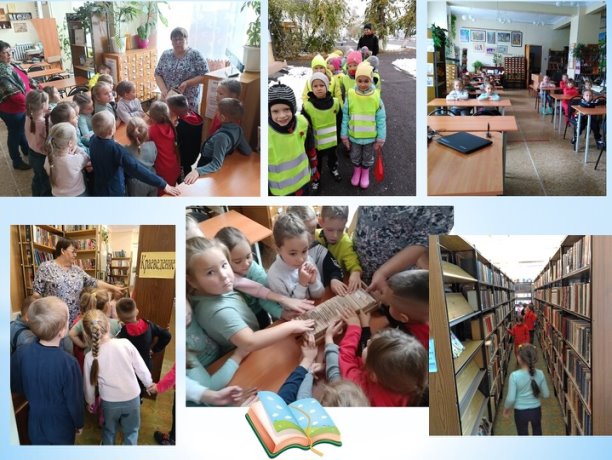 
В конце сентября для детей подготовительной группы № 6 «Солнышко» была проведена экскурсия в городскую библиотеку.
Первое знакомство было волнительным для детей. Готовиться к этому начали заранее. Провели цикл бесед: «Где живут книги?», «Как вести себя в библиотеке», «Как правильно обращаться с книгой», рассмотрели с детьми ситуацию: «Что нужно сделать, если книга «заболела», читали стихи, загадки, рассказы о книгах, а также в книжном уголке знакомились с новинками.
Ребята с удовольствием спешили в библиотеку. Все старались соблюдать правила поведения в общественных местах и правила дорожного движения, которые мы повторили накануне.
Работники библиотеки радушно встретили нас и предложили девочкам и мальчикам совершить увлекательное путешествие в мир книг. Дети с большим интересом слушали рассказ Ольги Анатольевны Юровских, которая познакомила с коллекцией книг, журналов, рассказала о правильном обращении с книгами, как выбирать книги и как вести себя на абонементе и в читальном зале. Так же ребята узнали, по какому принципу они располагаются в библиотеке, что больше любят читать дети. 
Считаем, что цель первого посещения библиотеки достигнута: знакомство состоялось, ребята с интересом рассматривали книги, журналы, задавали вопросы.
Очень важно приобщать детей к книжной культуре, расширять знания дошкольников о книгах, воспитывать любознательного, грамотного человека. Надеемся, что посещение библиотеки станет доброй традицией.

Воспитатели Группы «Солнышко» Тулей Е.С., Ротанова И.Л. https://ok.ru/mbdoupgo/topic/155236160777042Итоговая таблица, проделанной работы по данному направлению/ данная таблица обязательна к заполнениюАнализ работы по данному направлению. Экскурсии  пользуются  неизменным спросом у наших партнеров. К нам с удовольствием  приходят  группы  детских садов, начальная школа и т.д. В связи с  пандемией в прошлом  году походы  в библиотеку были намного реже, поэтому  количество экскурсии в  отчетный  период заметно  возросло.  ИНФОРМАТИЗАЦИЯ БИБЛИОТЕК, ОБСЛУЖИВАЮЩИХ ДЕТЕЙМатериальное обеспечениеПеречислите аккаунты библиотеки на различных интернет-платформахСтраница «Городская библиотека №9» на сайте МБУК «ЦБС» Полевской (http://polevlib.ru/) http://polevlib.ru/filialy/filial_4/ , гл.библиотекарь Чайковская Н.Н.Сайт Городской  библиотеки №9 https://devyatochkalib.ru/ создан в  2022, работает  с  20 октября.Аккаунты в социальных сетях: 	Название сети_ «В контакте»_______	Ссылка https://vk.com/id185097221,с 18 августа 2021 года работа в ВК ведется в группе «Девятая библиотека»: https://vk.com/club206548533	Название сети_ «Одноклассники»_______	Ссылка  https://ok.ru/devyatayabibliotekaГруппа включена в рекомендации и востребована пользователями.Анализ наполнения аккаунтов (проблемы, эффективность Ведение  библиотечных групп  в социальных сетях стало неотъемлемой частью повседневной работы библиотекарей. С помощью социальных сетей мы доводим информацию о библиотеке как об интеллектуальной площадке, о мероприятиях и, конечно, о литературе.Работа библиотеки в социальных сетях – необходимое направление деятельности в наши дни. Сайты уступают социальным сетям, о чём свидетельствуют количество посещений и активность пользователей в интернете. С начала года наше сообщество в ОК выросло до 267. Это говорит о том, что посетителям группы интересна информация, которую мы выкладываем: литературные и исторические факты, поэтические  страницы, рассказы о мероприятиях и выставках нашей библиотеки, тесты, информирование о новых  поступлениях. В этом году мы стали добавлять к различной интересной информации список книг по этой теме, которые имеются в нашей библиотеке.Пример: веб-календарь на экране «Праздники о которых вы не знали», например, День мороженого и др. В группе в ВК Девятая библиотека (https://vk.com/club206548533 ).На данный момент в группе состоит 876 человек, т.е. за год добавилось 147 новых читателей в группе в ВК. В течение года  в  группе ВК «Девятая библиотека» и на сайте ЦБС реализованы 8 циклов:Цикл «Праздничное настроение» знакомит наших читателей с лучшими советскими фильмами для детей с новогодней тематикой. Это позволяет создать праздничное настроение и окунуться в детские воспоминания.Цикл электронных викторин «Сказочная классика», проект 2022 года представляет читателям сказки, знакомые с детства и предлагает ответить на викторины по представленным сказкам. В течение года будет предложено детям и родителям 36 электронных викторин по сказкам на возраст 6+ и 12 +.Цикл «Безопасный интернет»: Формирование навыков безопасного поведения в сети «Интернет» для детей и молодежи.Цикл Финансовая грамотность знакомит с принципами планирования бюджета и вложения средствЦикл «Иллюстраторы детских книг» расскажет нам о том ,кто они- художники иллюстраторы, создающие визуальный ряд сказки.Цикл «Лучшие книги для детей» знакомит нас с книгами Монтгомери, Нортон, Роулинг и другими лучшими книгами всех времён для детей.Цикл «Сказки на ночь». Здесь представлены видео-записи сказок английской детской писательницы Беатрис Поттер: сказка о миссис Мыштон, миссис Туфф и о Питере Пуше.Так же в течение года для наших читателей - презентации на разнообразные темы, посвященные значимым датам и событиям нашей страны: «Сказы из малахитовой шкатулки» Электронная викторина по краеведению по сказам П.П.Бажова; Здоровый образ жизни и правильное питание  Презентация по формированию культуры здорового питания; «К подвигу готов» Электронная викторина по патриотическому воспитанию ко дню защитников Отечества; «Сказка ложь, да в ней намек…» Электронная викторина ко дню защиты прав потребителей (15 марта); «Безопасность значит жизнь» Электронная викторина  по охране безопасности жизни (пожарная безопасность); Презентация «Успешные люди любят читать!» Пропаганда чтения детям и подросткам; Космос - детямпрезентация и  2 видео-ролика: Гагарин совершает первый в истории полет в космос, RoadtoSpace (все планет, вид из космоса); «Не женское дело» электронная викторина по воспоминаниям девушек, прошедших Вторую Мировую войну; Электронная презентация с викториной по сказкам А.С.Пушкина и Г.Х.Андерсена «Что за прелесть эти сказки» ко дню рождения А.С.Пушкина; «Хрупкий рай»  Электронная викторина по экологии; В честь празднования Дня России Интерактивная игра «Россия от А до Я»; Пётр I Великий – выдающийся государственный деятель Стендовая беседа – слайд; «В стране дорожных знаков», Интерактивная игра-раскраска по ПДД; Презентация «Заповедники России»; «Равняемся на олимпийцев» Информационный буклет по ГТО + презентация и многие другие.Несмотря  на  то, что  подавляющее  большинство  наших  пользователей в  соцсетях люди взрослые, но в ВК большой  сегмент 18 – 24 лет, а в ОК 25 – 34 года.  Поэтому  мы  создаем  контент, интересный  людям  разного  возраста. Интерактивные   и  электронные  викторины , предлагаемые  нами, скорее  всего, востребованы  пользователями, имеющими  детей.Развитие информационной культуры: циклы занятий для детей и подростков, семьи, др. Если в этом направлении библиотека провела одно из самых лучших мероприятий годаВ индивидуальном порядке проведены:Практикум по поиску книг  в электронном каталоге на примере сайта ЦБС: http://polevlib.ru/ 46 консультацийУчебно – игровая  программа  «Найди  книгу! »	(индивидуальное обучение детей и подростков навыкам работы с алфавитным каталогом)1.06	Городская библиотека №9	 Посещения 20 Учебно – игровая  программа  «Найди название и автора  книги! »	(индивидуальное обучение детей и подростков навыкам работы с алфавитным каталогом и картотекой  заглавий  художественных произведений)	1.07	Городская библиотека №9	Посещения 19	Учебно – игровая  программа  «Найди название и автора »	(индивидуальное обучение детей и подростков навыкам работы с алфавитным каталогом и картотекой заглавий художественных произведений)	1.08	Городская библиотека №9	Посещения 16Экскурсии входят в рекламную деятельность библиотекиИтоговая таблица, проделанной работы по данному направлению/ данная таблица обязательна к заполнениюАнализ работы по данному направлению в 1-2х предложениях Анализ работы по данному направлению. В данном направлении библиотека работает стабильно.БИБЛИОТЕЧНЫЕ ФОНДЫ(% распределения финансирования на детские издания)Поступления в библиотеки, обслуживающие детей (0-14 лет)по библиотеке заполнятьВ составе фонда  детской  литературы 267 экземпляров, что составляет 0, 4% от общего количестваРАБОТА С ПЕРСОНАЛОМ по своей библиотекеКадровый состав библиотек:Общее число библиотечных специалистов (всего) ___10____________________________________Повышение квалификацииЧисло сотрудников, прошедших повышение квалификации в 2022 году__________0___________в том числе в Учебном центре СОБДиМ _________________0______________________________Предложения в адрес Учебного центра СОБДиМ (по темам, формам, методикам повышения профессиональной квалификации) игровые  формы работы повторить ВЫВОДЫ ПО ИТОГАМ ДЕЯТЕЛЬНОСТИ, ПРОГНОЗЫ И ПЕРСПЕКТИВЫ РАЗВИТИЯ (не более 1000 знаков без пробелов)заполнять свои выводы. Кратко в 2 -3 х предложениях Год вновь  был непростой, хотя и  было  больше  возможностей сотрудничества. Больший  упор получился на  групповую и массовую работу. Широко использовали форму выездных выставок, востребованы  для молодежи (ПМТ им. Назарова) были квесты. Мы вновь  провели игры по Великой Отечественной войне, подготовили и провели квест ко Дню  народного единства. Много  мероприятий для  детей  и  молодежи было посвящено  Д.Н. Мамину – Сибиряку и  его  творчеству. Сотрудники  и учащиеся  ПМТ им. Назарова в  восторге  от  встречи с  А.Б. Керданом, очень  просят  повторить ее, или  организовать  встречу  в  другими  замечательными писателями.Традиционно, основной упор   был направлен на  привлечение к чтению, овладению основами работы с текстом, быстрого просмотра и нахождения информации в тексте, развитию мелкой моторики, умению  работать со словарями пользователей школьного возраста. В число задач на 2023 год вновь вошли задачи прошлого года в  превосходной  степени. Главный упор сегодня мы должны сделать на выполнение муниципального задания, формирование информационной культуры и культуры чтения пользователей, продвижение книги и чтения среди населения, привитие чувства национальной гордости и патриотизма, любви к родному краю, его историческому прошлому и настоящему, популяризацию преимуществ здорового образа жизни, занятий физкультурой и спортом, отказа от вредных привычек, внедрение новых информационных технологий, обеспечение свободного доступа молодежи к виртуальным информационным ресурсам, участие в организации летнего досуга детей и подростков.№п/пНазвание библиотекиадресКонтакт: телефон,  e-mailФИО руководителя, должностьТип библиотекиТип библиотекиОбслуживаниеОбслуживание№п/пНазвание библиотекиадресКонтакт: телефон,  e-mailФИО руководителя, должностьСпециализированная детскаяОбщедоступнаяДетей0-14Молодежь15-30123456781.Городская библиотека №9 МБУК «Централизованная библиотечная система» Полевского городского округа623380 Свердловская область г. Полевской ул. Ленина, 98 (34350)5-90-96, prodlit.knigy@mail.ru, polishchucos@mail.ruПолищук Ольга Сергеевна,  заведующий городской библиотекой  №9 -+++2.20212022+ / –Количество читателей8241045+Количество посещенийв т.ч. массовых мероприятий518011314+Количество посещенийв т.ч. массовых мероприятий33978512+Число обращений удалённых пользователей (количество онлайн посещений)Количество книговыдач2732835578+20212022+ / –Количество читателей10412124+Количество посещенийв т.ч. массовых мероприятий887816772+Количество посещенийв т.ч. массовых мероприятий20732101+Число обращений удалённых пользователей (количество онлайн посещений)Количество книговыдач3588638554+название, срокицелевая аудиторияформа участия библиотеки(методическое сопровождение, информационное сопровождение, организация мероприятийи т.д.)не более 500 знаков без пробеловМуниципальная  программа «Развитие системы образования в Полевском городском округе на 2019-2023 годыПодпрограмма 2 «Развитие системы общего образования (дошкольное, начальное общее, основное общее, среднее общее образование) в Полевском городском округе».Подпрограмма 3 «Развитие системы дополнительного образования, а также организация отдыха и оздоровления детей в каникулярное и учебное время в Полевском городском округе».	5-18 летСодействие  дошкольному, начальному, общему, среднему и дополнительному образованию, создание условий для самообразования учащихся, организация интересного  познавательного досуга для детей  и подростков, содействиепрофориентационному процессу, патриотическому  воспитанию, создание на библиотечной площадке  возможности для выступления детей с докладами, содействие  формированию навыков  чтения, аналитического просмотра текста, умения работать со словарями и справочниками, ориентироваться в  энциклопедиях, владеть поиском в каталогах и т.д. путем  проведения мероприятий.Примеры: XXI Краеведческие  чтения «Традиции  живая  нить»	7.04	Разновозрастная  аудитория, посещения 49 Интеллектуальный  библиотечный  лабиринт «По  библиотечному  морю  под  парусом  лета»	Детская аудитория, посещения 55Учебно – игровая  программа  «Найди  книгу! »	(индивидуальное обучение детей и подростков навыкам работы с алфавитным каталогом)	Детская аудитория, посещения 20 Учебно – игровая  программа  «Найди название и автора  книги!»	(индивидуальное обучение детей и подростков навыкам работы с алфавитным каталогом и картотекой  заглавий  художественных  произведений)	Детская аудитория, посещения 19	Учебно – игровая  программа  «Найди название и автора »	(индивидуальное обучение детей и подростков навыкам работы с алфавитным каталогом и картотекой заглавий художественных произведений)	1.08	Городская библиотека №9	Посещения 16Библиотечный  час  с  экскурсией «Знакомимся  с  библиотекой», включает рассказ о книгах  для  слепых и  слабовидящих	Детская  аудитория, воспитателиПосещения 77 (дети), 10 (взрослые),Книговыдача книг тифло-формата 77,Проведено 5 разБиблиотечный  час  с  экскурсией «Здравствуй, книжкин дом!»                                  -история книги,                                -библиотечный  фонд,  и  т.д.		Школа 4, 1Д, посещения  20Библиотечный  урок «Сюда приходят дети  узнать   про все  на свете!»                                  -справочная  литература,-периодика, -указатели, каталоги, содержание  книги                                	Школа 4, 4В, посещения  21, книговыдача 96Библиотечный  час   с  экскурсией «Знакомимся   с  библиотекой» , беседа –инклюзия  «О книгах в  формате  ТИФЛО»	Воспитанники детского сада  посещения 15Библиотечный  час   с  экскурсией «В библиотеке» , беседа –инклюзия  «О книгах в  формате  ТИФЛО»		Воспитанники детского сада  посещения 73Мероприятие  проведено 5 разБиблиотечный  час   с  экскурсией «Библиотека – дом  книг»-знакомство   с  библиотекой, термины «документ», «формуляр», «читальный  зал», «абонемент», «книжный  фонд», профессия  библиотекарь, беседа –инклюзия  «О книгах в  формате  ТИФЛО» , громкие  чтения , Детская  аудитория, посещения 88,Книговыдача 200, Мероприятие  проведено 5 разКнижная  выставка- призыв «Погаси  сигарету – зажги  жизнь», сопровождалась  акцией «Меняем  сигареты  на  конфеты»		Молодежная  аудитория, просмотры 115, книговыдача 2, посещения 5 (индивидуально)Книжная  выставка –призыв «Любопытство ценой  жизни», буклет «Не  сломай себе  судьбу»		Молодежная  аудитория, просмотры 117, посещения 6, (индивидуально) книговыдача 2, буклетов  распространено 12Книжная  выставка «10 причин  сказать  наркотикам: -Нет!», Беседа «Наркотики – дорога  в  никуда», 	12+, книговыдача 86, просмотры 54 посещения 37, проведено 2 разаИнформационно – познавательный  час «Путешествие  в мир профессий», просмотр  мультфильма «Кем быть?», входит в  цикл «Лучик  на  ладошке»	12+,посещения 13	Познавательно-игровой час «Будь  здоров  на  сто  годов!» (Ко  Всемирному  Дню  здоровья)	Детская аудитория  воспитанников  старшей и подготовительной  групп, посещения 38, книговыдача 38,  2 мероприятияПознавательная  беседа «Пять  категорий  профессий»		12+,посещения 13Подпрограмма 4 «Патриотическое воспитание несовершеннолетних в Полевском городском округе».Подпрограмма 5 «Обеспечение безопасных условий пребывания обучающихся и работников муниципальных образовательных учреждений Полевского городского округа».5-18 летНа протяжении многих лет одним из приоритетных, актуальных и важных направлений в работе библиотеки является воспитание патриотизма и любви к Родине.Примеры:Урок памяти   с презентацией «Ленинградский  метроном» (27 января –День полного освобождения Ленинграда от фашистской блокады, 1944 год)-информация о  блокаде  Ленинграда, о мужестве и стойкости  жителей  города,чтение  стихов поэтов – блокадников,книжная выставка «Свеча памяти»	31.01	Городская библиотека №9 	Учащиеся  ПМТ им. Назарова , гр.227, посещения 25, книговыдача 254Игра-квест исторический «Путь   к  Победе»	4.05, 11.05,13.05, 17.05,18.05, 23.05,24.05	Городская  библиотека №9 в  ПМТ им. Назарова	Молодежная  аудитория, посещения 156,книговыдача 780,  проведено 7 разИсторический  час «Братья   по  оружию: животные  на  войне», входит   в  цикл «Лучик  на  ладошке», с просмотром  отрывков  из  художественного фильма «Четыре  танкиста   и  собака», мультфильма «Солдатская  сказка»	11.05	Городская  библиотека №9 в  ГАУ ЦСПСиД	Детская  аудитория, посещения 7Информ-тезаурус «Инструменты защиты в интернете»     Антивирусное программное обеспечениеVPNs (виртуальные частные сети)    Приложения для реализации   родительского контроляЦикл «Детская безопасность в интернете – руководство для родителей» 	12 сентября	12+	48	Открытая группа «Девятая библиотека» в контакте: https://vk.com/club206548533https://vk.com/club206548533?w=wall-206548533_2871ПАМЯТКА + Тест для самопроверки на знание правил поведения в Интернете "БЕЗОПАСНЫЙ ИНТЕРНЕТ ДЕТЯМ" Входит  в  цикл «Основные правила безопасности в сети Интернет»	15 сентября	12+	48	Открытая группа «Девятая библиотека» в контакте: https://vk.com/club206548533https://vk.com/club206548533?w=wall-206548533_2872
Стендовая беседаБезопасность детей в интернете: основные положения	22 сентября	12+	64	Открытая группа «Девятая библиотека» в контакте: https://vk.com/club206548533https://vk.com/club206548533?w=wall-206548533_2873
Книжная  выставка «Безопасное  лето» (правила поведения  во время  летних каникул), беседа	1.07-10.07	Городская  библиотека №9	6+, просмотры 18, книговыдача 12, посещения 8 (индивидуально)Книжная  выставка «В небеса  поднимались  ангелы: 3 сентября – День солидарности в  борьбе  с  терроризмом»Беседа «Терроризм – угроза  обществу»	2.09	Городская  библиотека  №9	Разновозрастная  аудитория, посещения 6 (индивидуально), книговыдача 12, просмотры 18Электронная  викторина «Детский  памятник  миру» (21 сентября – Международный  день мира)	1.09 – 24.09	Городская  библиотека №9	6+, посещения 15Муниципальная  программа «Сохранение и развитие культуры в Полевском городском округе, создание условий для отдыха детей в муниципальном лагере, организация работы с молодежью Полевского городского округа на 2019 - 2022 годы»Подпрограмма "Организация работы с молодежью"5-18 летЛето – время отдыха, игры, развлечений и конечно чтения самых интересных книг. Для нашей библиотеки летнее время – это уникальная возможность создания для детей и подростков пространства творчества и общения на основе книги. Это возможность привлечения детей к чтению. Летом библиотеки становятся своеобразным центром досуга и творчества. Организация досуга и привлечение детей и подростков к чтению – одна из основных задач летней программы.Примеры: Литературная игра «У Лукоморья» 	6.06	Городская  библиотека №9	Воспитанники  детского  сада, посещения 26, 2 мероприятияИнформационный  час по  творчеству  А.С. Пушкина «Путешествие  по  Лукоморью», электронная  викторина – презентация  «Что за  прелесть эти  сказки!»	20.06	Городская  библиотека №9	Дворовый  клуб  «Олимпиец», посещения 25 Встреча с  писателем « А.Кердан. Встречи  на  полевской  земле» Стихи, песни, диалог с  писателем.Книжная  выставка «И слова  прямо  в  душу про отвагу   и честь», беседа  у книжной  выставкиВыездная  книжная  выставка «Философ, воин и  поэт»  в ПМТ им. Назарова	1.04	Городская  библиотека  №9, Городская  библиотека  в  ПМТ им. В.И. Назарова	ПМТ им. Назарова,1 и 2 курс,  школа №4, учащиеся  8 классов, посещения 82, просмотры 61, книговыдача 354Муниципальная программа«Развитие физической культуры и спортав Полевском городском округе на 2019-2022 годы5-18 летБиблиотека помогает осознанию того, что занятия физической культурой и спортом дают человеку уверенность в себе, ощущение здоровья, красоты. Цельюмероприятий является вовлечение ребенка в мыслительный процесс, осознание им необходимости сформировать собственное мнение о здоровом образе жизни. Правильно расставленные нравственные приоритеты помогают детям и подросткам противостоять асоциальным явлениям, ориентируют их на здоровый образ жизни.Пример:Книжная  выставка «Больше, чем   игра»	18.07 – 24.07	Городская  библиотека №9	Молодежная  аудитория, просмотры 62, книговыдача 4Информационный буклет по ГТО + презентация «Равняемся на олимпийцев»	5 сентября	12+	30	Открытая группа «Девятая библиотека» в контакте: https://vk.com/club206548533https://vk.com/club206548533?w=wall-206548533_236Познавательно – игровой  час «Весёлые  туристы» (к Всемирному  дню туризма)	3.10, 4.10, 5.10, 6.10	Городская  библиотека №9	6+, проведено 7 мероприятий, посещения 134, книговыдача 44Муниципальная программа "Социальная поддержка граждан Полевского городского округа на 2019-2022 годы"Подпрограмма "Профилактика социально — значимых заболеваний на территории Полевского городского округа"5-30 летСоциально-значимые заболевания относятся к числу наиболее актуальных проблем современного здравоохранения и основных угроз для здоровья населения. К ним относится туберкулез, вирусные гепатиты, ВИЧ-инфекция, сахарный диабет. В рамках мероприятий сотрудники рассказывают о ключевых методах профилактики социально-значимых заболеваний, а также о повышении уровня информированности населения о профилактических мерах.Примеры:Час здоровья «Скажи  вредным привычкам - нет!» Мероприятие входит   в  цикл «Лучик  на  ладошке», с просмотром  отрывков  из  мультфильма «Тайна  едкого дыма»	25.05 Городская  библиотека №9 в  ГАУ ЦСПСиД	Детская  аудитория, посещения 17Книжная выставка «Бояться  не  нужно, нужно  знать!» (1 декабря – Всемирный  день  борьбы  со  СПИДом)Обзор  «Красная  ленточка»	30.111.12	Городская  библиотека  №9	16+, просмотры 101, книговыдача 51, 16+,  посещения 16Информационная  викторина «Секреты  здорового питания», входит в  цикл «Парк викторин»	1.07 – 24.07	Городская библиотека №9	6+, посещения 13Муниципальная программа "Развитие дорожного хозяйства на территории Полевского городского округа на 2019-2024 годы"Подпрограмма "Повышение безопасности дорожного движения на территории Полевского городского округа"5-18 летИнформирование о важности соблюдения правил дорожного движения для пешеходов любого возраста в игровой занимательной форме. Проведение  массовых  мероприятий, книжных выставок, обзоров и бесед по представленной литературе.Пример:Сказка – подсказка «Правила соблюдать – беду  миновать!»	27.09	Городская  библиотека  №9 в  детском  саду  № 34 (50)	6+,посещения  38 книговыдача  38, проведено 2 разаПознавательно – игровой  час «Азбука  безопасного  движения»	22.09 Городская  библиотека  №9 в  детском  саду  № 65	6+,посещения  21 (дети),  2 (взрослые), книговыдача 42Информационно  - игровой час «Азбука безопасного движения».	16.05, 17.05, 18.05, 19.05, 23.05Городская  библиотека №9	6+ ,Посещения – стационар -142, внестационар – 21Муниципальная программа "Осуществление мер по обеспечению безопасности жизнедеятельности на территории Полевского городского округа" на 2019-2023 годыПодпрограмма "Осуществление мер по защите населения и территории Полевского городского округа от чрезвычайных ситуаций различного характера и гражданской обороны на 2019-2023 годы"Подпрограмма "Обеспечение первичных мер пожарной безопасности на территории Полевского городского округа" на 2019-2023годы"Подпрограмма "Профилактика терроризма и экстремизма, а также минимизация и (или) ликвидация последствий проявлений терроризма и экстремизма на территории Полевского городского округа" на 2019-2023 годы"5-30 летПроведение мероприятий  и книжных выставок, информирование о важности профилактики терроризма и экстремизма, а также укрепление межнационального согласия, поддержку и развитие культуры народов Российской Федерации, проживающих на территории городского округа, реализацию прав национальных меньшинств, обеспечение социальной и культурной адаптации мигрантов, профилактику межнациональных (межэтнических) конфликтов.Пример:Книжная  выставка «Знай. Помни. Соблюдай.»	20.10 – 27.10	Городская библиотека №9	6+, просмотров 97, книговыдача 113,  Пост – фотоотчет «Книжная выставка «Гражданская оборона. Знай. Помни. Соблюдай» в читальном зале  Городской  библиотеки №9»	27.10	6+	227	Друзья и подписчики группы Девятой библиотеки в ОК https://ok.ru/devyatayabiblioteka	https://ok.ru/devyatayabiblioteka/topic/155496411149774Гражданская оборона для детейСмотрите познавательный мультфильм«Смешарики. Гражданская оборона»	27.10.2022	6+	66	В группе в ВК Девятая библиотека	https://vk.com/club206548533?w=wall-206548533_3588Обзор «Гражданская  оборона – дело  всех  и  каждого»	24.10 – 27.10	Городская  библиотека №9	6+, посещения 101, проведено 4 разаПознавательный час «Спички – невелички, а  огонь - великан» с  громкими  чтениями	29.04 Городская  библиотека №9	Детская  аудитория  воспитанников  детского сада №32, посещения 16Пост – информационный  стенд «Гражданская оборона - умей себя защитить», прикрепленный  файл «Классный час для учителей»	27.10	12+	40	В группе в ВК Девятая библиотека	https://vk.com/club206548533?w=wall-206548533_3589Книжная  выставка «В небеса  поднимались  ангелы: 3 сентября – День солидарности в  борьбе  с  терроризмом»Беседа «Терроризм – угроза  обществу»	2.09	Городская  библиотека  №9	Разновозрастная  аудитория, посещения 6 (индивидуально), книговыдача 12, просмотры 18Электронная  викторина «Детский  памятник  миру» (21 сентября – Международный  день мира)	1.09 – 24.09	Городская  библиотека №9	6+, посещения 15Что такое терроризмМежнациональные отношения, религиозная ситуация и профилактика экстремизмаКнига для учащихся 5–11 классов, студентов,их родителей и учителей	02.09.2022	12+	35	Открытая группа «Девятая библиотека» в контакте: https://vk.com/club206548533https://vk.com/club206548533?w=wall-206548533_235Муниципальная программа "Охрана окружающей среды на территории Полевского городского округа" на 2018-2024 годы"5-30Цель библиотечной работы: повышение экологической грамотности и развитие бережного отношения детей к окружающей средеЗадача: организация экологического просвещения в библиотеках Полевского городского округа  Проведение выставок, семинаров, приобретение и  организация просмотра видео материалов экологической направленности, вовлечение детей в экологическое воспитание.Количество детей вовлеченных в экологическое воспитание -один из основных целевых показателей. Пример: Книжная  выставка «Большое  экологическое  путешествие»	1.07	Городская  библиотека №9	6+, просмотры 213, книговыдача 350Викторина «Давайте, познакомимся!», входит в  Экологический  месячник «Я хочу  дружить с  природой»	1.07 – 24.07	Городская библиотека №9	6+, посещения 22Эко-лото «Живая и  неживая  природа», входит в  Экологический  месячник «Я хочу  дружить с  природой»	1.07 – 24.07	Городская библиотека №9	6+, посещения 20Викторина-угадайка «Калейдоскоп  листочков», входит в  Экологический  месячник «Я хочу  дружить с  природой»	1.07 – 24.07	Городская библиотека №9	6+, посещения 19 Викторина-отгадай-ка «Кто как   разговаривает?», входит в  Экологический  месячник «Я хочу  дружить с  природой»	1.07 – 24.07	Городская библиотека №9	6+, посещения 18Обзор «Экологические  журналы  для  детского чтения», входит в  Экологический  месячник «Я хочу  дружить с  природой»	1.07 – 24.07	Городская библиотека №9	6+, посещения 33Литературная  угадай-ка «О братьях наших меньших», входит в  Экологический  месячник «Я хочу  дружить с  природой»	1.07 – 24.07	Городская библиотека №9	6+, посещения 11Викторина-угадайка «Зверя, по следам,  любого узнавать умею я!», входит в  Экологический  месячник «Я хочу  дружить с  природой»	1.07 – 24.07	Городская библиотека №9	6+, посещения 16Дидактическая  игра  «Мусорознайка», входит в  Экологический  месячник «Я хочу  дружить с  природой»	1.07 – 24.07	Городская библиотека №9	6+, посещения 25форма, названиецелевая аудиториярезультаты (цифры, факты, предложения, претензии и т.д.)не более 500 знаков без пробелов2021д/м2021д/м2022 д/м2022 д/мКниговыдача общая 27328358863557838554Количество  выставок36294353Выдано с книжных выставок 13648 (49,9%)7201 (20,1%) 7260 (20,4%)3107 (8,05%)форма, названиеЦелевая аудитория.Место проведения (в библиотеке, на улице, в интернет)содержаниеМультимедийный час «Дружная семейка» посвященный 85-летию Э. УспенскогоДети дошкольного  возраста, мероприятия  проводились в  библиотекеМультимедийный час «Дружная семейка» посвященный 85-летию Э. Успенского, получился ярким и интересным не только для детей, но и для взрослых. В ходе мероприятия ребятам познакомились с творчеством писателя, которое очень разнообразно:  он писал сказки и сказочные повести, фантастические, детективные, приключенческие произведения, а также комиксы, стихи, пьесы, сценарии, делал переводы и составлял сборники детского фольклора. А ещё он организовал книжное издательство "Самовар", был одним из создателей детских телепередач «Спокойной ночи малыши», «АБВГдейка» и «Радионяня», вёл передачи на телевидении, издавал детский журнал "Простоквашино. В его сказках нет отрицательных героев. Даже старуху Шапокляк перевоспитывают Гена и Чебурашка. Дружно отгадывали викторину, которая показала, что героев Успенского знают отлично. В заключение посмотрели отрывок из мультфильма «Ивашка из дворца пионеров», сценарий которого написал Э.Успенский. Всё творчество Э. Успенского, чудесного писателя с душой великого сказочника - подарок детям, тёплый и добрый. Но не только детям, но и взрослым нравится этот сказочный мир. Прошло 12 мероприятий, посетило 199 человек.Продвижение книги и чтения2021202120222022Продвижение книги и чтенияДети МолодежьДети МолодежьПродвижение книги и чтенияОфлайн/ОнлайнОфлайн/ОнлайнОфлайн/ОнлайнОфлайн/Онлайн1.Кол-во мас. мероприятий64/1041/021142.Кол-во посещений1106 / 1667549/040451653.Выдано в результате массовой работы 16631323246219084.Выдано  в результате индивид. работы376148745356112275.Книжные выставки1491096.Выдано с  к.в.750326635103987. Выдано экземпляров всего. Строки 3+4+6 9542164631132813533форма, названиеЦелевая аудитория.Место проведения (в библиотеке, на улице, в интернет)содержаниеМастер  – класс  по изготовлению народной куклы Веснянки у   книжной  выставки «Русская народная кукла»6+, в  библиотеке, в ПВРМастер  – класс  по изготовлению народной куклы Веснянки у   книжной  выставки «Русская народная кукла» (куклы ручной работы + книги по теме изготовления русских народный кукол), а так же создан и предложен к распространению буклет «Кукла-веснянка» с поэтапным изготовлением русской народной куклы-оберега. 	27 мая	Городская  библиотека  №9 	6+, посещения 9, из них 3 детей и 1 подросток. Выдано 9 буклетов. Книговыдача 3620 сентября,  городская  библиотека  №9	, 6+, посещения 17, просмотры 154, книговыдача 51, выдано буклетов 174.12	Городская  библиотека  №9 в ПВР	 Разновозрастная  аудитория,  посещения 8Год культурного наследия народов России2021202120222022Год культурного наследия народов РоссииДети  МолодежьДети МолодежьГод культурного наследия народов РоссииОфлайн/ОнлайнОфлайн/ОнлайнОфлайн/ОнлайнОфлайн/Онлайн1.Кол-во мас. мероприятий--16/202.Кол-во посещений--343/91803.Выдано в результате массовой работы --35104.Выдано  в результате индивид. работы--04395.Книжные выставки--106.Выдано с  к.в.--11707. Выдано экземпляров всего. Строки 3+4+6 --468439форма, названиеЦелевая аудитория.Место проведения (в библиотеке, на улице, в интернет)содержаниеЛитературный  час с  презентацией «Забытый  классик» о  жизни  Д.Н. Мамина - СибирякаУчащиеся  8 классов, учащиеся  ПМТ им. НазароваГородская библиотека №9 в  школе №17, в ПМТ им .НазароваРассказ о  жизни и творчестве  Д.Н. Мамина – Сибиряка. Сопутствующая внестационарная  книжная выставка «Певец Урала»Посещения274, проведено 8 разГод Дмитрия Наркисовича Мамина-Сибирякав Свердловской области2021202120222022Год Дмитрия Наркисовича Мамина-Сибирякав Свердловской областиДети  МолодежьДети МолодежьГод Дмитрия Наркисовича Мамина-Сибирякав Свердловской областиОфлайн/ОнлайнОфлайн/ОнлайнОфлайн/ОнлайнОфлайн/Онлайн1.Кол-во мас. мероприятий--8/1152.Кол-во посещений--122/3053783.Выдано в результате массовой работы --010564.Выдано  в результате индивид. работы--43705.Книжные выставки--336.Выдано с  к.в.--101412137. Выдано экземпляров всего. Строки 3+4+6 --14512269форма, названиеЦелевая аудитория.Место проведения (в библиотеке, на улице, в интернет)содержаниеИсторический час –мультимедийная презентация «Старейшее предприятие  страны: Северский  трубный  завод»28.02Городская библиотека №9, ПМТ им. Назарова, гр.202, посещения 25,В  библиотекеВикторина  «Профессия  металлург»,Страницы  истории  СТЗ от  начала  строительства с  фрагментами  фильмов «Первый  город  на  Чусовой» и «Северская  закалка»,просмотр книжной выставки «Северский  завод XVIII - XXI» с элементами  громкого  чтения, обзор книги Н.И. Зеленого «Северский  завод», книговыдача 25 Краеведческое просвещение2021202120222022 Краеведческое просвещениеДети МолодежьДети Молодежь Краеведческое просвещениеОфлайн/ОнлайнОфлайн/ОнлайнОфлайн/ОнлайнОфлайн/Онлайн1.Кол-во мас. мероприятий9/02/023/1122.Кол-во посещений18522428/593903.Выдано в результате массовой работы 0098504.Выдано  в результате индивид. работы03038015.Книжные выставки00546.Выдано с  к.в.003964537. Выдано экземпляров всего. Строки 3+4+6 034944304форма, названиеЦелевая аудитория.Место проведения (в библиотеке, на улице, в интернет)содержаниеПознавательно-игровой  час «Я и  солнышко - друзья» Детская  аудитория,29.04 Городская  библиотека №9, городская  библиотека №9 в  детском  саду №49Посвящается Дню Солнца.День солнца – это отличный повод поговорить с детьми о нашем светиле. Уточнить знания о свойствах солнца, о влиянии солнца на жизнь людей и потребность в нем всего живого. Рассказать о  том, как можно использовать солнечную энергию в технике и в быту.  Ребята послушали народные песенки – потешки о Солнышке, вспомнили пословицы, поговорки и сказки, отгадывали загадки. Благодаря мероприятию,  дети получили эмоционально-положительный заряд и радостное настроение, а также раскраску в подарок.Посещения 35(19 – внестационар)Проведено 2 раза  Экологическое просвещение2021202120222022  Экологическое просвещениеДети МолодежьДети Молодежь  Экологическое просвещениеОфлайн/ОнлайнОфлайн/ОнлайнОфлайн/ОнлайнОфлайн/Онлайн1.Кол-во мас. мероприятий50/31\0311/12.Кол-во посещений487/34620/061716/3963.Выдано в результате массовой работы 108052604.Выдано  в результате индивид. работы27711737205522545.Книжные выставки01436.Выдано с  к.в.03834137. Выдано экземпляров всего. Строки 3+4+6 2879174034152269форма, названиеЦелевая аудитория.Место проведения (в библиотеке, на улице, в интернет)содержаниеПознавательно – игровой  час «Растения, которые  пришли  с  Петром 1 в Россию» 6+, Дворовый  клуб   «Сказ», посещения 23Городская  библиотека №9в  дворовом  клубе «Сказ»Информация  о  Петре  1 и  о  растениях, которые  он  привез  в  Россию  из  Европы.Пост - фотоотчет 	http://polevlib.ru/gorodskaya_biblioteka_9/sotrudnichestvo_s_dk_skaz/https://vk.com/club206548533?w=wall-206548533_2530https://ok.ru/devyatayabiblioteka/topic/155039227229646Пост – интересный  фактПётр I Великий (1672 – 1725) 12+, в  интернетВыдающийся  государственный деятель, московский царь из династии Романовых, всероссийский император с 1721 года, великий реформатор. Элементы биографии 09.06.2022https://vk.com/club206548533?w=wall-206548533_230129 /15/2350 лет со дня рождения Петра I2021202120222022350 лет со дня рождения Петра IДети  МолодежьДети Молодежь350 лет со дня рождения Петра IОфлайн/ОнлайнОфлайн/ОнлайнОфлайн/ОнлайнОфлайн/Онлайн1.Кол-во мас. мероприятий--1/102.Кол-во посещений--23/12903.Выдано в результате массовой работы --004.Выдано  в результате индивид. работы--005.Книжные выставки--106.Выдано с  к.в.--26707. Выдано экземпляров всего. Строки 3+4+6 --2670форма, названиеЦелевая аудитория.Место проведения (в библиотеке, на улице, в интернет)содержаниеСтендовая беседа – слайд «Старейшее в мире авиационное конструкторское бюро»21.10.202212+32 просмотраОткрытая группа «Девятая библиотека» в контакте: https://vk.com/club206548533https://vk.com/club206548533?w=wall-206548533_960в интернетИнформационный  пост  с  иллюстрацией  об истории комиссии по постройке металлических самолётов, ставшей впоследствии старейшим в России и мире авиационным конструкторским бюро А. Н. Туполева.
100 лет со дня основания конструкторского бюро ПАО «Туполев»2021202120222022100 лет со дня основания конструкторского бюро ПАО «Туполев»Дети  МолодежьДети Молодежь100 лет со дня основания конструкторского бюро ПАО «Туполев»Офлайн/ОнлайнОфлайн/ОнлайнОфлайн/ОнлайнОфлайн/Онлайн1.Кол-во мас. мероприятий--00/12.Кол-во посещений--00/323.Выдано в результате массовой работы --004.Выдано  в результате индивид. работы--005.Книжные выставки--006.Выдано с  к.в.-007. Выдано экземпляров всего. Строки 3+4+6 --00форма, названиеЦелевая аудитория.Место проведения (в библиотеке, на улице, в интернет)содержаниеПознавательно – игровой  час «Дар маленького  зёрнышка»Детская  аудиторияГородская  библиотека №9,Городская  библиотека №9 в  детском саду №65В  библиотеке  и  в  детском саду16 октября в России  отмечается Всемирный день хлеба. В ходе мероприятия ребята познакомились с историей появления хлеба, а также с увлекательными фактами, связанными с данной темой. Например, в старину хлеб называли «жито», от слова «жить». Не счесть и пословиц, поговорок, загадок о хлебе: «Хлеб всему голова», «Без хлеба и мёдом сыт не будешь», «Без соли, без хлеба – половина обеда». Свои знания ребята показали, отвечая на вопросы литературной викторины «О хлебе нашем». Также в ходе познавательного часа прозвучали стихи о хлебе и дружно обсудили тему: «Какие профессии нужны для того, чтобы к нам на стол пришла булочка». Также рассказали ребятам,  как бережно и с уважением относились люди к хлебу на Руси в стародавние времена.В заключение мероприятия ребята сделали для себя выводы, почему хлеб называют чудом земли, и какое место он занимает в жизни человека.Проведено – 8 мероприятийПосещение – стационар – 128 внестационар – 40 книговыдача –43   Патриотическое воспитание2021202120222022   Патриотическое воспитаниеДети  МолодежьДети Молодежь   Патриотическое воспитаниеОфлайн/ОнлайнОфлайн/ОнлайнОфлайн/ОнлайнОфлайн/Онлайн1.Кол-во мас. мероприятий18/046/033/143/22.Кол-во посещений320/0828/0685/1211015/4883.Выдано в результате массовой работы 480128436514174.Выдано  в результате индивид. работы26422631730866755.Книжные выставки971276.Выдано с  к.в.431040525591677. Выдано экземпляров всего. Строки 3+4+6 7432796782328259форма, названиеЦелевая аудитория.Место проведения (в библиотеке, на улице, в интернет)содержаниеПознавательно-игровой час «Будь  здоров  на  сто  годов!» (К Всемирному  Дню  здоровья)Детская аудитория  воспитанников  старшей и подготовительной  групп, посещения 38, Городская библиотека №9 в  детском саду № 34Ребята познакомились со значением слова «здоровье», узнали о том, как его нужно беречь, что такое гигиена здоровья, как правильно составлять режим дня, какие вещества входят в состав полноценного питания, почему необходимо заниматься физкультурой и спортом. Играли в игры, отгадывали загадки, в конце мероприятия прошла викторина по сказке Чуковского “Мойдодыр”.Проведено 2 мероприятия     Здоровый образ жизни. Профилактика вредных привычек2021202120222022    Здоровый образ жизни. Профилактика вредных привычекДети  МолодежьДети Молодежь    Здоровый образ жизни. Профилактика вредных привычекОфлайн/ОнлайнОфлайн/ОнлайнОфлайн/ОнлайнОфлайн/Онлайн1.Кол-во мас. мероприятий691602.Кол-во посещений11616431403.Выдано в результате массовой работы 793788204.Выдано  в результате индивид. работы13601358191319755.Книжные выставки06076.Выдано с  к.в.05801107. Выдано экземпляров всего. Строки 3+4+6 1439173519952085форма, названиеЦелевая аудитория.Место проведения (в библиотеке, на улице, в интернет)содержаниеПознавательный  час «Спички – невелички, а  огонь - великан» с  громкими  чтениямиДетская  аудитория  воспитанников  детского сада №32, посещения 1629.04 Городская  библиотека №9Рассказ  библиотекаря  о том, что  спички  детям  не  игрушка, громкие  чтения  детских рассказов  и  стихов  по  теме пожарной  безопасностиОхрана безопасности жизни2021202120222022Охрана безопасности жизниДети МолодежьДети МолодежьОхрана безопасности жизниОфлайн/ОнлайнОфлайн/ОнлайнОфлайн/ОнлайнОфлайн/Онлайн1.Кол-во мас. мероприятий11021/502.Кол-во посещений1280364/62503.Выдано в результате массовой работы 109011604.Выдано  в результате индивид. работы8831999103918755.Книжные выставки30216.Выдано с  к.в.1520901417. Выдано экземпляров всего. Строки 3+4+6 1144  199912452016форма, названиеЦелевая аудитория.Место проведения (в библиотеке, на улице, в интернет)содержаниеЛитературно-познавательный  час «Красавица ёлка»: 6+, посещения 14, Городская  библиотека  №9, в  библиотеке-история  новогодней  ёлки,-ёлочные  украшения,-загадки, песенки про  ёлочку. Просмотр  мультфильма «Новогодняя  сказка»Нравственное воспитание. Межнациональные отношения, религиозная ситуация и профилактика экстремизма2021202120222022Нравственное воспитание. Межнациональные отношения, религиозная ситуация и профилактика экстремизмаДети МолодежьДети МолодежьНравственное воспитание. Межнациональные отношения, религиозная ситуация и профилактика экстремизмаОфлайн/ОнлайнОфлайн/ОнлайнОфлайн/ОнлайнОфлайн/Онлайн1.Кол-во мас. мероприятий1364302.Кол-во посещений2007195903.Выдано в результате массовой работы 600128804.Выдано  в результате индивид. работы1792225495105.Книжные выставки32536.Выдано с  к.в.180145731537. Выдано экземпляров всего. Строки 3+4+6 20322399297053форма, названиеЦелевая аудитория.Место проведения (в библиотеке, на улице, в интернет)содержаниеПознавательно – игровой  час «Мамин день»6+, Городская  библиотека  №9  в  библиотеке-история  праздника, -загадки, викторины, игры,-чтение  стихов  и  рассказов  о маме, проведено 14 мероприятий, Посещения 264, книговыдача 456 Семейное воспитание2021202120222022 Семейное воспитаниеДети МолодежьДети Молодежь Семейное воспитаниеОфлайн/ОнлайнОфлайн/ОнлайнОфлайн/ОнлайнОфлайн/Онлайн1.Кол-во мас. мероприятий11823/102.Кол-во посещений174144472/34603.Выдано в результате массовой работы 148084304.Выдано  в результате индивид. работы3480005.Книжные выставки22276.Выдано с  к.в.652138591087. Выдано экземпляров всего. Строки 3+4+6 10421443852108форма, названиеЦелевая аудитория.Место проведения (в библиотеке, на улице, в интернет)содержаниеИнформационно – познавательный час. «Путешествие в мир профессий»Воспитанники  приюта , в ГАУ "ЦСПСиД  г. Полевского"Рассказ  библиотекаря о старинных и исчезнувших профессиях. Вызвало удивление, что когда-то существовала такая профессия как человек-будильник, ведь сейчас будильник есть у каждого в телефоне и его не надо даже покупать отдельно, как  было совсем в недалеком прошлом. Человек-будильник, ходи, шуми по улице и тебе еще за это деньги платят, хорошая была профессия, пошутили ребята. Мы рассказали о профессиях сегодняшнего дня и конечно о профессиях, которые появились совсем недавно или появятся в ближайшее десятилетние. Но особенно ребятам понравилась информация о редких профессиях нашего мира, например, смотритель Райского острова + просмотр м/ф «Кем быть?».Посещения 13: 8 дети, 2 подросткиРабота с детьми с ограниченными возможностями2021202120222022Работа с детьми с ограниченными возможностямиДети  МолодежьДети МолодежьРабота с детьми с ограниченными возможностямиОфлайн/ОнлайнОфлайн/ОнлайнОфлайн/ОнлайнОфлайн/Онлайн1.Кол-во мас. мероприятий1201502.Кол-во посещений1340   225 03.Выдано в результате массовой работы 00004.Выдано  в результате индивид. работы00005.Книжные выставки00006.Выдано с  к.в.00007. Выдано экземпляров всего. Строки 3+4+6 0000форма, названиеЦелевая аудитория.Место проведения (в библиотеке, на улице, в интернет)содержаниеБиблиотечный  урок «Право: от прошлого к  будущему. Где  найти  правовую литературу  сегодня» Молодежная  аудитория,  посещения 241.09 Городская  библиотека  №9 в  КЭУиПРассказ  библиотекаря  об  истории права, источниках права, правовых  базах  данных, электронном  каталоге, БД «Консультант+» и т.дПравовое просвещение2021202120222022Правовое просвещениеДети МолодежьДети МолодежьПравовое просвещениеОфлайн/ОнлайнОфлайн/ОнлайнОфлайн/ОнлайнОфлайн/Онлайн1.Кол-во мас. мероприятий114/15/42.Кол-во посещений14767/118128/6023.Выдано в результате массовой работы 00004.Выдано  в результате индивид. работы00005.Книжные выставки00056.Выдано с  к.в.0004427. Выдано экземпляров всего. Строки 3+4+6 000442форма, названиеЦелевая аудитория.Место проведения (в библиотеке, на улице, в интернет)содержаниеБиблиотечный  урок “Все работы хороши – все профессии важны”Подготовительная  группа, 9 ноября в детском саду № 49 Ребята узнали, что библиотекарь - очень важная и нужная профессия. Также узнали о том, как появились книги, а вместе с ними и библиотеки, познакомили ребят и с правилами посещения библиотеки и пользования книгами.Дети приняли участие в сказочной викторине, дружно отвечали на загадки по книгам. В завершении ребятам были продемонстрированы яркие и красочные книги, которые не оставили никого равнодушными.Посещения 23, книговыдача  – 46 Профориентация.2021202120222022 Профориентация.Дети МолодежьДети Молодежь Профориентация.Офлайн/ОнлайнОфлайн/ОнлайнОфлайн/ОнлайнОфлайн/Онлайн1.Кол-во мас. мероприятий10260/32.Кол-во посещений17023960/9853.Выдано в результате массовой работы 004604.Выдано  в результате индивид. работы0071527675.Книжные выставки01026.Выдано с  к.в.01160107. Выдано экземпляров всего. Строки 3+4+6 01167612777Название СМИформа работы (собственный корреспондент, циклы публикаций / передач, рубрика, разовые публикации / передачи)Содержание/ТематикаПримеры лучших (необычных, эффективных) публикаций/передачформа, названиеЦелевая аудитория.Место проведения (в библиотеке, на улице, в интернет)содержаниеБиблиотечный  час   с  экскурсией «Библиотека – дом  книг»Детская  аудитория, Городская  библиотека № 9 , в  библиотеке-знакомство  с  библиотекой, термины «документ», «формуляр», «читальный  зал», «абонемент», «книжный  фонд», -профессия  библиотекарь, -беседа –инклюзия  «О книгах в  формате  ТИФЛО» , громкие  чтения 4.04, 11.04, 12.04, 15.04посещения 88, книговыдача 200Мероприятие  проведено 5 раз Экскурсии как форма рекламы библиотеки2021202120222022 Экскурсии как форма рекламы библиотекиДети МолодежьДети Молодежь Экскурсии как форма рекламы библиотекиОфлайн/ОнлайнОфлайн/ОнлайнОфлайн/ОнлайнОфлайн/Онлайн1.Кол-во мас. мероприятий4/002402.Кол-во посещений28/0037703.Выдано в результате массовой работы 94048604.Выдано  в результате индивид. работы00005.Книжные выставки10006.Выдано с  к.в.1080007. Выдано экземпляров всего. Строки 3+4+6 20204860наличие автоматизированных рабочих мест для детей2наличие специального программного обеспечения для детей2наличие специального программного обеспечения, защищающего детей от информации, причиняющей вред здоровью и развитию Скай DNSналичие изданий на электронных носителях/цифровых копий изданий для детей176 количество точек доступа к сети Интернет4количество точек доступа к сети Интернет через WiFi0Аудитория  ОК  группа Девятая  библиотекаАудитория  ОК  группа Девятая  библиотека1-17 лет418 – 24 лет1125 – 34 лет4835 – 44 лет3045+  194Аудитория ВК группа Девятая  библиотекаАудитория ВК группа Девятая  библиотека1-18 лет4918 – 24 лет35625 – 27 лет3327 – 30 лет2230– 35 лет8335 - 45  25945+1668группы пользователейформы работы (название мероприятия и форма)Детский  сад (32, 34,28, 65)Библиотечный час с  экскурсией  «Знакомство  с  библиотекой», 4 в, 4а, 4б  класс 4  школа Библиотечная  экскурсия «Здравствуй, книжкин  дом!», Библиотечный   урок «Сюда  приходят  дети узнать  про  все  на  свете»,Библиотечный  урок «По  страницам   журналов»1 класс  коррекционная  школаБиблиотечный  урок «Что  такое  библиотека»Библиотечный  урок «По  страницам   журналов»1а, 1б класс 13 школа Библиотечный  урок «Шелест  книжных  страниц»Колледж  управления  и  права, 1 курсБиблиотечный  урок «Право: от  прошлого к  будущему. Источники права  от  древности  до  наших  дней»форма, названиецелевая аудиториясодержаниеБиблиотечный  урок «Сюда приходят дети  узнать   про все  на свете!»                                  Школа 4, 4В, посещения  21, книговыдача 96Городская  библиотека  №9, в библиотеке-справочная  литература,-периодика, -указатели, каталоги, содержание  книги                                Развитие информационной культуры2021202120222022Развитие информационной культурыДети МолодежьДети МолодежьРазвитие информационной культурыОфлайн/ОнлайнОфлайн/ОнлайнОфлайн/ОнлайнОфлайн/Онлайн1.Кол-во мас. мероприятий1111612.Кол-во посещений20115368243.Выдано в результате массовой работы 56630161404.Выдано  в результате индивид. работы00005.Книжные выставки1006.Выдано с  к.в.108007. Выдано экземпляров всего. Строки 3+4+6 6743016140всегопоступилов 2021в т.ч.для детейвсегопоступилов 2022в т.ч.для детейисточники комплектования(бюджет, дары, собственные средства)Книги26244961бюджетПериодика (названия)1262910бюджетКоличество сотрудников, занимающихся обслуживанием детей в т.ч.: 10Количество сотрудников, занимающихся обслуживанием детей в т.ч.: 10с библиотечным образованием 9с библиотечным образованием 9из них имеют среднее библиотечное образованиеиз них имеют высшее библиотечное образование5 (1 - переподготовка)4 (3 - переподготовка)с педагогическим образованиемс педагогическим образованиемдругое:другое:среднее образованиесреднее специальное1